ПОСТАНОВЛЕНИЕ«30» марта 2015 г.   № 130а. Хакуринохабль"Об утверждении Положения о проверке достоверности и полноты сведений о доходах, об имуществе и обязательствах имущественного характера, представляемых гражданами, претендующими на замещение должностей руководителей муниципальных учреждений и лицами, замещающими эти должности".	В соответствии с частью 7.1 статьи 8 Федерального закона от 25 декабря 2008 года N 273-ФЗ "О противодействии коррупции", постановлением правительства Российской Федерации от 13 марта 2013 года N 207 "Об утверждении Правил проверки достоверности и полноты сведений о доходах, об имуществе и обязательствах имущественного характера, представляемых гражданами, претендующими на замещение должностей руководителей федеральных государственных учреждений, и лицами, замещающими эти должности", постановлением Кабинета министров Республики Адыгея от 11 марта 2015г. №38 «О внесении изменений в некоторые акты Кабинета Министров Республики Адыгея», глава администрации МО «Шовгеновский район» ПОСТАНОВИЛ:Утвердить Положение о проверке достоверности и полноты сведений о доходах, об имуществе и обязательствах имущественного характера, представляемых гражданами, претендующими на замещение должностей руководителей муниципальных учреждений и лицами, замещающими эти должности".Контроль за исполнением настоящего постановления возложить на начальника отдела правового и кадрового обеспечения администрации МО «Шовгеновский район».3. Опубликовать настоящее Постановление в районной газете «Заря».4. Настоящее Постановление вступает в силу со дня его опубликования.  Глава администрацииМО «Шовгеновский район»                                                        А.Д. МеретуковПриложение к постановлению главы администрации«30» марта 2015 г.   № 130ПоложениеО проверке достоверности и полноты сведений о доходах, об имуществе и обязательствах имущественного характера, представляемых гражданами, претендующими на замещение должностей руководителей муниципальных учреждений и лицами, замещающими эти должности.1. Настоящее Положение устанавливает порядок осуществления проверки достоверности и полноты представленных гражданами, претендующими на замещение должности руководителя муниципального учреждения муниципального образования «Шовгеновский район» (далее - муниципальное учреждение), и лицом, замещающим эту должность, сведений о своих доходах, об имуществе и обязательствах имущественного характера, а также о доходах, об имуществе и обязательствах имущественного характера своих супруга (супруги) и несовершеннолетних детей (далее - проверка).2. Проверка осуществляется по решению учредителя муниципального учреждения муниципального образования «Шовгеновский район» или лица, которому такие полномочия предоставлены учредителем.3. Проверку осуществляют уполномоченные структурные подразделения муниципального учреждения.4. Основанием для осуществления проверки является информация, представленная в письменном виде:1) правоохранительными органами, иными государственными органами, органами местного самоуправления и их должностными лицами;2) кадровыми службами государственных органов по профилактике коррупционных и иных правонарушений;3) постоянно действующими руководящими органами политических партий и зарегистрированных в соответствии с федеральным законодательством иных общероссийских общественных объединений, не являющихся политическими партиями;4) Общественной палатой Российской Федерации, Общественной палатой Республики Адыгея;5) общероссийскими, республиканскими средствами массовой информации.5. Информация анонимного характера не может служить основанием для проверки.6. Проверка осуществляется в срок, не превышающий 60 дней со дня принятия решения о ее проведении. Срок проверки может быть продлен до 90 дней учредителем муниципального учреждения или лицом, которому такие полномочия предоставлены учредителем.7. При осуществлении проверки уполномоченное структурное подразделение вправе:1) проводить беседу с гражданином, претендующим на замещение должности руководителя муниципального учреждения, а также с лицом, замещающим должность руководителя муниципального учреждения;2) изучать представленные гражданином, претендующим на замещение должности руководителя муниципального учреждения, а также лицом, замещающим должность руководителя муниципального учреждения, сведения о доходах, об имуществе и обязательствах имущественного характера и дополнительные материалы;3) получать от гражданина, претендующего на замещение должности руководителя муниципального учреждения, а также от лица, замещающего должность руководителя муниципального учреждения, пояснения по представленным им сведениям о доходах, об имуществе и обязательствах имущественного характера и материалам.8. Учредитель муниципального учреждения или лицо, которому такие полномочия предоставлены учредителем, обеспечивает:1) уведомление в письменной форме лица, замещающего должность руководителя муниципального учреждения, о начале в отношении его проверки - в течение 2 рабочих дней со дня принятия решения о начале проверки;2) информирование лица, замещающего должность руководителя муниципального учреждения, в случае его обращения о том, какие представленные им сведения, указанные в пункте 1 настоящего Положения, подлежат проверке, - в течение 7 рабочих дней со дня обращения, а при наличии уважительной причины - в срок, согласованный с указанным лицом.9. По окончании проверки учредитель муниципального учреждения или лицо, которому такие полномочия предоставлены учредителем, обязаны ознакомить лицо, замещающее должность руководителя муниципального учреждения, с результатами проверки.10. Лицо, замещающее должность руководителя муниципального учреждения, вправе:1) давать пояснения в письменной форме в ходе проверки, а также по результатам проверки;2) представлять дополнительные материалы и давать по ним пояснения в письменной форме.11. По результатам проверки учредитель муниципального учреждения или лицо, которому такие полномочия предоставлены учредителем, принимают одно из следующих решений:1) назначение гражданина, претендующего на замещение должности руководителя муниципального учреждения, на должность руководителя муниципального учреждения;2) отказ гражданину, претендующему на замещение должности руководителя муниципального учреждения, в назначении на должность руководителя муниципального учреждения;3) применение к лицу, замещающему должность руководителя муниципального учреждения, мер дисциплинарной ответственности.12. При установлении в ходе проверки обстоятельств, свидетельствующих о наличии признаков преступления или административного правонарушения, материалы об этом представляются в соответствующие государственные органы.13. Подлинники справок о доходах, об имуществе и обязательствах имущественного характера, а также материалы проверки, поступившие к учредителю муниципального учреждения или лицу, которому такие полномочия предоставлены учредителем, хранятся ими в соответствии с федеральным законодательством и законодательством Республики Адыгея об архивном деле.РЕСПУБЛИКА АДЫГЕЯАдминистрациямуниципального образования«Шовгеновский район»385440, а. Хакуринохабль,ул. Шовгенова, 9АДЫГЭ РЕСПУБЛИКМуниципальнэ образованиеу«Шэуджэн район»иадминистрацие385440, къ. Хьакурынэхьабл,ур. Шэуджэным ыцI, 9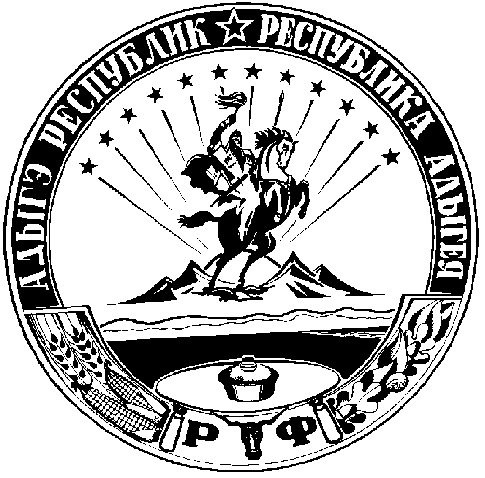 